Publicado en  el 15/02/2016 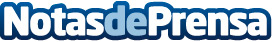 Castilla y León incluye en sus clases la historia y la cultura gitanasLa difusión de la historia y la cultura en las aulas contribuirá a augmentar los conocimientos de la comunidad gitana. Una acción que debe servir para frenar el desconocimiento de los gitanos, que acaba llevando a una percepción negativa e influye en la imagen de sociedad plural y diversa que tiene el conjunto del Estado. La medida se dirige al sector educativo, ya que es el ámbito donde más se percibe la grave desigualdad de la comunidad gitanaDatos de contacto:Nota de prensa publicada en: https://www.notasdeprensa.es/castilla-y-leon-incluye-en-sus-clases-la Categorias: Sociedad Castilla y León Solidaridad y cooperación http://www.notasdeprensa.es